Okręg wyborczy nr 11DANE DO SKŁADU KARTY DO GŁOSOWANIAw wyborach do Rady Miejskiej w Gostyninie w dniu 21 października 2018 r.LISTY KANDYDATÓW NA RADNYCH01DURMA Cezary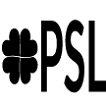 zgłoszony przez KOMITET WYBORCZY PSLLista numer 202KALINOWSKI Paweł Witold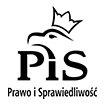 zgłoszony przez KW PRAWO I SPRAWIEDLIWOŚĆLista numer 1003JAŚKIEWICZ Czesławzgłoszony przez KW GOSTYNIŃSKA WSPÓLNOTA SAMORZĄDOWALista numer 1704LEWANDOWSKI Mateusz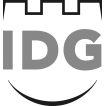 zgłoszony przez KW INICJATYWA DLA GOSTYNINALista numer 18